第７４回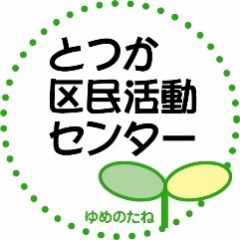 昭和と演歌を　 熱く語ろう！日時～集え！昭和と演歌に恋する男女～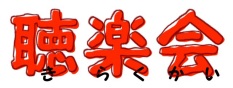 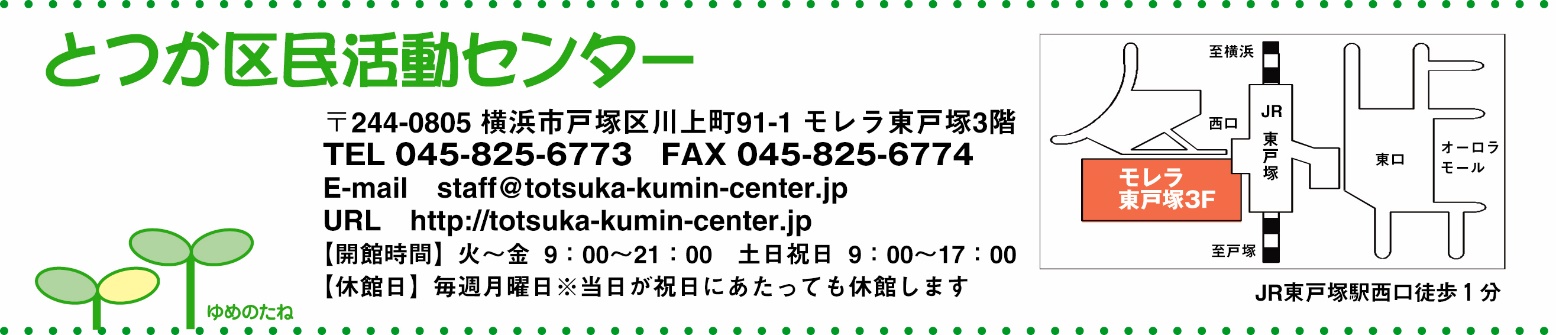 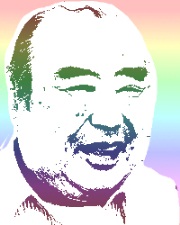 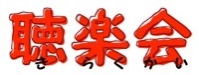 日時： ４月２６日（金）　　　　1７：００～1８：００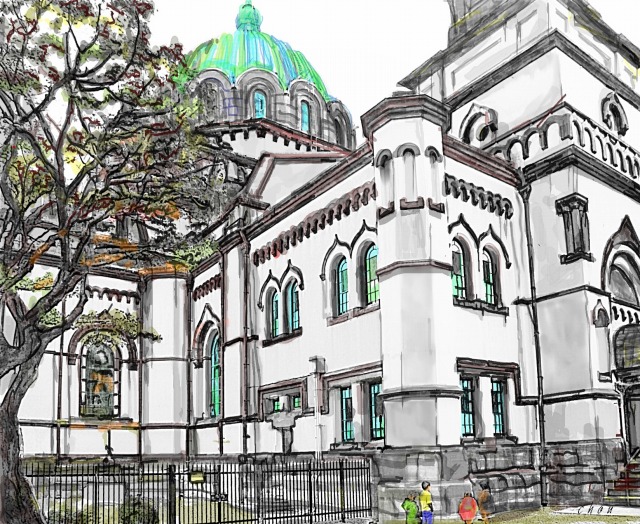 会場： とつか区民活動センター参加費無料老若男女問いません申し込みは必要ありません　　　　伝説の流し、藤清の弾き語りです　　　　　 　◎どうぞご自由にお越しください◎　　　　　　　　　　